DATE:  Lundi 30 janvier 2023NOMBRE TOTAL DE PAGES DU QUESTIONNAIRE : 6RAPPEL: AUCUNE RÉPONSE NE DOIT ÊTRE ÉCRITE SUR CE QUESTIONNAIRENOM DES PROFESSEURS : M.A. COSTA MOLINA, A. FIELDING, K. HANSEN, A. HARSANYI, C. PETRUZ, O. PICAUD, R. SOUISSI, I. STEPIEN-MOSKALIK, L. WURZER.NOM DE L’ÉLÈVE : ........................ ...............FIN DE L’EXAMENMATHÉMATIQUES 3 PÉRIODESPARTIE BDURÉE DE L’ ÉPREUVE :2 heures (120 minutes)MATÉRIEL AUTORISÉ :● Examen avec outil technologique : Calculatrice Casio Graph 90+E, Numworks ou TI-83 Premium CE Python en mode examen.● Crayon pour les graphiques● Recueil de formulesREMARQUES PARTICULIÈRES :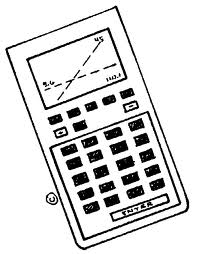 ● Les réponses doivent être accompagnées des explications nécessaires à leur élaboration.● La totalité des points ne pourra être attribuée à une réponse correcte en l’absence du raisonnement et des explications qui permettent d’arriver à cette réponse.● Lorsqu’une réponse est incorrecte, une partie des points pourra cependant être attribuée pour une méthode et/ou une approche correcte.● Les réponses doivent être accompagnées des explications nécessaires à leur élaboration.● La totalité des points ne pourra être attribuée à une réponse correcte en l’absence du raisonnement et des explications qui permettent d’arriver à cette réponse.● Lorsqu’une réponse est incorrecte, une partie des points pourra cependant être attribuée pour une méthode et/ou une approche correcte.PARTIE BPARTIE BPARTIE BPARTIE BPARTIE BQUESTION B1QUESTION B1QUESTION B1Page 1/2BarèmeLa glace carbonique (CO2 à l’état solide) produit, à une certaine température ambiante, du gaz qui peut être facilement être vu à l’œil nu.Le célèbre chef Sebastianic a l’intention d’utiliser 100 g de glace carbonique pour produire un effet magique pour sa dernière création, un dessert spécial. Afin de comprendre comment se comporte la glace carbonique, Sebastianic a pris plusieurs fois le poids lors de la sublimation de l’échantillon :La glace carbonique (CO2 à l’état solide) produit, à une certaine température ambiante, du gaz qui peut être facilement être vu à l’œil nu.Le célèbre chef Sebastianic a l’intention d’utiliser 100 g de glace carbonique pour produire un effet magique pour sa dernière création, un dessert spécial. Afin de comprendre comment se comporte la glace carbonique, Sebastianic a pris plusieurs fois le poids lors de la sublimation de l’échantillon :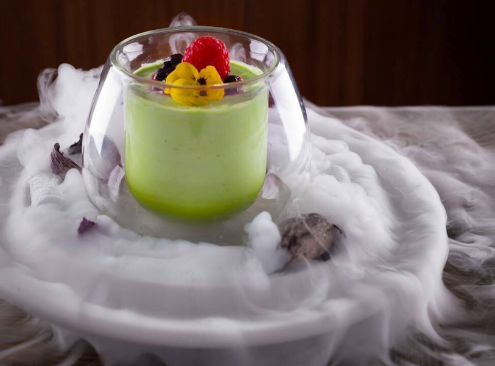 a)Recopier sur votre feuille le nuage de points correspondant aux données du tableau en choisissant entre le diagramme rouge ou le diagramme bleu ci-dessous :Recopier sur votre feuille le nuage de points correspondant aux données du tableau en choisissant entre le diagramme rouge ou le diagramme bleu ci-dessous :Recopier sur votre feuille le nuage de points correspondant aux données du tableau en choisissant entre le diagramme rouge ou le diagramme bleu ci-dessous :2 points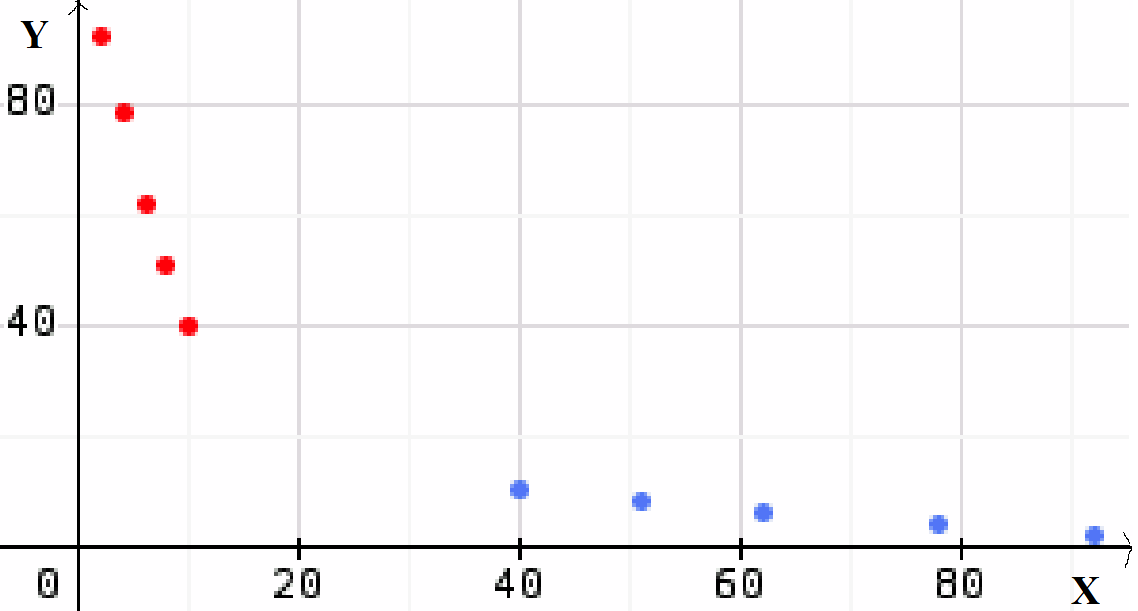 b)Donner la valeur du coefficient de corrélation linéaire des données et expliquer si une telle valeur indique ou non une dépendance linéaire entre les deux variables.  Expliquez pourquoi le coefficient de corrélation linéaire a une valeur négative.Donner la valeur du coefficient de corrélation linéaire des données et expliquer si une telle valeur indique ou non une dépendance linéaire entre les deux variables.  Expliquez pourquoi le coefficient de corrélation linéaire a une valeur négative.Donner la valeur du coefficient de corrélation linéaire des données et expliquer si une telle valeur indique ou non une dépendance linéaire entre les deux variables.  Expliquez pourquoi le coefficient de corrélation linéaire a une valeur négative.3 pointsc)Établir l’équation sous la forme  de la régression linéaire de  en  des données du tableau.Donnez les nombres  et  au centième près.Établir l’équation sous la forme  de la régression linéaire de  en  des données du tableau.Donnez les nombres  et  au centième près.Établir l’équation sous la forme  de la régression linéaire de  en  des données du tableau.Donnez les nombres  et  au centième près.3 pointsPARTIE BPARTIE BPARTIE BPARTIE BQUESTION B1QUESTION B1Page 2/2BarèmeDans les questions d) et e), utilisez le modèle .Dans les questions d) et e), utilisez le modèle .Dans les questions d) et e), utilisez le modèle .d)Utilisez le modèle pour calculer combien de grammes de glace carbonique sont encore présents après 13 minutes. Expliquez si ce modèle permet une bonne estimation pour le poids de la glace carbonique après 20 minutes.Utilisez le modèle pour calculer combien de grammes de glace carbonique sont encore présents après 13 minutes. Expliquez si ce modèle permet une bonne estimation pour le poids de la glace carbonique après 20 minutes.3 pointse)Utilisez le modèle pour calculer au bout de quelle durée la glace carbonique aura totalement disparu.Utilisez le modèle pour calculer au bout de quelle durée la glace carbonique aura totalement disparu.3 pointsLe chef Sebastianic est satisfait des résultats de la glace carbonique et ajoute au menu le nouveau dessert. Afin de répondre à la demande, il doit acheter de la glace carbonique. Le coût est bien décrit par la fonction :Où  désigne le coût en euros par kilogramme de glace carbonique et  le nombre d’années depuis le début de l’année 2000 (le début de l’année 2000 correspond à ).Le chef Sebastianic est satisfait des résultats de la glace carbonique et ajoute au menu le nouveau dessert. Afin de répondre à la demande, il doit acheter de la glace carbonique. Le coût est bien décrit par la fonction :Où  désigne le coût en euros par kilogramme de glace carbonique et  le nombre d’années depuis le début de l’année 2000 (le début de l’année 2000 correspond à ).Le chef Sebastianic est satisfait des résultats de la glace carbonique et ajoute au menu le nouveau dessert. Afin de répondre à la demande, il doit acheter de la glace carbonique. Le coût est bien décrit par la fonction :Où  désigne le coût en euros par kilogramme de glace carbonique et  le nombre d’années depuis le début de l’année 2000 (le début de l’année 2000 correspond à ).f)Sebastianic a acheté 1 kg de glace carbonique début 2023. Déterminez combien il a payé.Sebastianic a acheté 1 kg de glace carbonique début 2023. Déterminez combien il a payé.2 pointsLa fonction dérivée de la fonction  est donnée par :La fonction  n’a qu’un seul extremum.La fonction dérivée de la fonction  est donnée par :La fonction  n’a qu’un seul extremum.La fonction dérivée de la fonction  est donnée par :La fonction  n’a qu’un seul extremum.g)Calculez en quelle année le coût de la glace carbonique était le plus élevé et indiquez ce coût en euros.Calculez en quelle année le coût de la glace carbonique était le plus élevé et indiquez ce coût en euros.3 pointsh)Indiquez les intervalles pour lesquels le coût de la glace carbonique est croissant, et les intervalles pour lesquels ce coût est décroissant.Indiquez les intervalles pour lesquels le coût de la glace carbonique est croissant, et les intervalles pour lesquels ce coût est décroissant.3 pointsi)Calculer les valeurs   et  qui indiquent le taux de variation du coût de la glace carbonique dans le temps, au début de l’année 2008 et au début de l’année 2020.  Déterminez pour laquelle de ces années le prix a baissé le plus rapidement.Calculer les valeurs   et  qui indiquent le taux de variation du coût de la glace carbonique dans le temps, au début de l’année 2008 et au début de l’année 2020.  Déterminez pour laquelle de ces années le prix a baissé le plus rapidement.3 pointsPARTIE BPARTIE BPARTIE BPARTIE BPARTIE BQUESTION B2QUESTION B2QUESTION B2Page 1/2barèmeDans la première partie de cet exercice, nous étudions la cuisson d’un œuf qui vient d’être sorti d’un réfrigérateur.Un œuf est à la coque lorsque son jaune atteint une température d’exactement 45°C.Dans la première partie de cet exercice, nous étudions la cuisson d’un œuf qui vient d’être sorti d’un réfrigérateur.Un œuf est à la coque lorsque son jaune atteint une température d’exactement 45°C.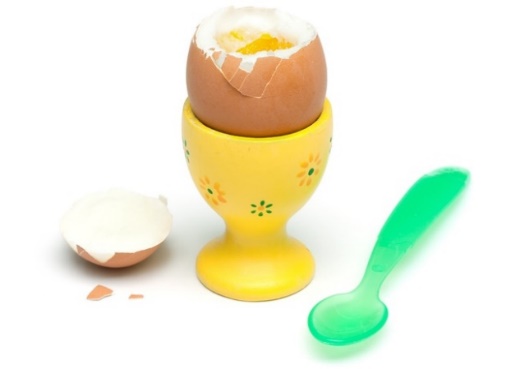 Dans les questions a), b) et c), on considère un œuf de masse 60 g. Le temps de cuisson nécessaire pour que le jaune de cet œuf atteigne la température  est donné par la relation :où  représente le temps de cuisson en secondes et  la température en °C.Dans les questions a), b) et c), on considère un œuf de masse 60 g. Le temps de cuisson nécessaire pour que le jaune de cet œuf atteigne la température  est donné par la relation :où  représente le temps de cuisson en secondes et  la température en °C.Dans les questions a), b) et c), on considère un œuf de masse 60 g. Le temps de cuisson nécessaire pour que le jaune de cet œuf atteigne la température  est donné par la relation :où  représente le temps de cuisson en secondes et  la température en °C.Dans les questions a), b) et c), on considère un œuf de masse 60 g. Le temps de cuisson nécessaire pour que le jaune de cet œuf atteigne la température  est donné par la relation :où  représente le temps de cuisson en secondes et  la température en °C.a)Déterminez combien de temps il faut pour que cet œuf soit à la coque.  Arrondir à la seconde près.Déterminez combien de temps il faut pour que cet œuf soit à la coque.  Arrondir à la seconde près.Déterminez combien de temps il faut pour que cet œuf soit à la coque.  Arrondir à la seconde près.2 pointsb)Déterminez la température du jaune d’œuf après qu’il a cuit pendant 240 secondes.  Arrondir au degré près.Déterminez la température du jaune d’œuf après qu’il a cuit pendant 240 secondes.  Arrondir au degré près.Déterminez la température du jaune d’œuf après qu’il a cuit pendant 240 secondes.  Arrondir au degré près.3 pointsc)Dessinez le graphique présentant le temps de cuisson  en fonction de la température  dans le jaune d’œuf pour des températures comprises entre 4°C et 45°C.Dessinez le graphique présentant le temps de cuisson  en fonction de la température  dans le jaune d’œuf pour des températures comprises entre 4°C et 45°C.Dessinez le graphique présentant le temps de cuisson  en fonction de la température  dans le jaune d’œuf pour des températures comprises entre 4°C et 45°C.4 pointsÀ la question d), nous considérons un œuf à la coque après un temps de cuisson de 275 secondes. L’égalité suivante s’applique à la masse  (en grammes) de cet œuf :À la question d), nous considérons un œuf à la coque après un temps de cuisson de 275 secondes. L’égalité suivante s’applique à la masse  (en grammes) de cet œuf :À la question d), nous considérons un œuf à la coque après un temps de cuisson de 275 secondes. L’égalité suivante s’applique à la masse  (en grammes) de cet œuf :À la question d), nous considérons un œuf à la coque après un temps de cuisson de 275 secondes. L’égalité suivante s’applique à la masse  (en grammes) de cet œuf :d)Déterminez la masse de cet œuf.  Arrondir au gramme près.Déterminez la masse de cet œuf.  Arrondir au gramme près.Déterminez la masse de cet œuf.  Arrondir au gramme près.3 pointsPARTIE BPARTIE BPARTIE BPARTIE BQUESTION B2QUESTION B2Page 2/2BarèmeChaque matin d’une semaine (7 jours), un homme commande exactement un œuf. Chaque matin, la probabilité que l’œuf servi soit à la coque est de , indépendamment des autres matins.Soit  la variable aléatoire définissant le nombre d’œufs à la coque servis à cet homme pendant ces 7 matins.Chaque matin d’une semaine (7 jours), un homme commande exactement un œuf. Chaque matin, la probabilité que l’œuf servi soit à la coque est de , indépendamment des autres matins.Soit  la variable aléatoire définissant le nombre d’œufs à la coque servis à cet homme pendant ces 7 matins.Chaque matin d’une semaine (7 jours), un homme commande exactement un œuf. Chaque matin, la probabilité que l’œuf servi soit à la coque est de , indépendamment des autres matins.Soit  la variable aléatoire définissant le nombre d’œufs à la coque servis à cet homme pendant ces 7 matins.e)Montrer que  suit une distribution binomiale, et donner ses paramètres.Montrer que  suit une distribution binomiale, et donner ses paramètres.2 pointsf)Déterminez la probabilité que cet homme n’ait reçu qu’un seul œuf à la coque au cours de ces 7 matinées.Déterminez la probabilité que cet homme n’ait reçu qu’un seul œuf à la coque au cours de ces 7 matinées.3 pointsg)Déterminez la probabilité que cet homme ait reçu des œufs à la coque pendant au moins 2 matinées au cours de cette semaine.Déterminez la probabilité que cet homme ait reçu des œufs à la coque pendant au moins 2 matinées au cours de cette semaine.3 pointsh)Nous savons que cet homme a reçu au moins deux œufs à la coque au cours de cette semaine. Déterminez la probabilité qu’on lui ait servi exactement trois œufs à la coque au cours de cette semaine.Nous savons que cet homme a reçu au moins deux œufs à la coque au cours de cette semaine. Déterminez la probabilité qu’on lui ait servi exactement trois œufs à la coque au cours de cette semaine.2 pointsi)Déterminez l’espérance et l’écart-type de la variable . Interprétez ces valeurs dans le contexte.Déterminez l’espérance et l’écart-type de la variable . Interprétez ces valeurs dans le contexte.3 points